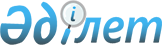 О внесении изменений и дополнения в решение Бородулихинского районного маслихата от 30 декабря 2022 года № 26-9-VII "О бюджете Зубаирского сельского округа Бородулихинского района на 2023-2025 годы"Решение Бородулихинского районного маслихата области Абай от 23 ноября 2023 года № 10-9-VIII
      Бородулихинский районный маслихат РЕШИЛ:
      1. Внести в решение Бородулихинского районного маслихата "О бюджете Зубаирского сельского округа Бородулихинского района на 2023-2025 годы" от 30 декабря 2022 года № 26-9-VII следующие изменения и дополнение:
      пункт 1 изложить в новой редакции:
      "1. Утвердить бюджет Зубаирского сельского округа на 2023-2025 годы согласно приложениям 1, 2, 3 соответственно, в том числе на 2023 год в следующих объемах:
      1) доходы – 33524 тысяч тенге, в том числе:
      налоговые поступления – 2378 тысяч тенге;
      неналоговые поступления – 0 тенге;
      поступления от продажи основного капитала – 0 тенге; 
      поступления трансфертов – 31146 тысяч тенге;
      2) затраты – 33524 тысяч тенге;
      3) чистое бюджетное кредитование – 0 тенге;
      4) сальдо по операциям с финансовыми активами – 0 тенге;
      5) дефицит (профицит) бюджета – 0 тенге;
      6) финансирование дефицита (использование профицита) бюджета – 0 тенге.";
      пункт 2 дополнить подпунктом 2-1 следующего содержания:
      "2-1. Предусмотреть в бюджете Зубаирского сельского округа на 2023 год целевые текущие трансферты из районного бюджета в сумме 8617 тысяч тенге.";
      приложение 1 к указанному решению изложить в новой редакции согласно приложению к настоящему решению. 
      2. Настоящее решение вводится в действие с 1 января 2023 года. Бюджет Зубаирского сельского округа на 2023 год
					© 2012. РГП на ПХВ «Институт законодательства и правовой информации Республики Казахстан» Министерства юстиции Республики Казахстан
				
      Председатель районного маслихата 

С. Урашева
Приложение 1 к решению
Бородулихинского районного
маслихата
от 23 ноября 2023 года
№ 10-9-VIII
Категория
Категория
Категория
Категория
Сумма (тысяч тенге)
Класс
Класс
Класс
Сумма (тысяч тенге)
Подкласс
Подкласс
Сумма (тысяч тенге)
Наименование доходов
Сумма (тысяч тенге)
1.ДОХОДЫ
33524
1
Налоговые поступления
2378
01
Подоходный налог
10
2
Индивидуальный подоходный налог
10
04
Налоги на собственность 
2229
1
Налоги на имущество
33
2
Земельный налог
67
3
Налог на транспортные средства
829
4
Единый земельный налог
1300
05
Внутренние налоги на товары, работы и услуги
139
3
Поступления за использования природных и других ресурсов
139
2
Неналоговые поступления
0
3
Поступления от продажи основного капитала
0
 4
Поступления трансфертов
31146
02
Трансферты из вышестоящих органов государственного управления
31146
3
Трансферты из районного (города областного значения) бюджета 
31146
Функциональная группа
Функциональная группа
Функциональная группа
Функциональная группа
Функциональная группа
Сумма (тысяч тенге)
Функциональная подгруппа
Функциональная подгруппа
Функциональная подгруппа
Функциональная подгруппа
Сумма (тысяч тенге)
Администратор бюджетных программ
Администратор бюджетных программ
Администратор бюджетных программ
Сумма (тысяч тенге)
Программа
Программа
Сумма (тысяч тенге)
Наименование
Сумма (тысяч тенге)
II. ЗАТРАТЫ
33524
01
Государственные услуги общего характера
23775
1
Представительные, исполнительные и другие органы, выполняющие общие функции государственного управления
23775
124
Аппарат акима города районного значения, села, поселка, сельского округа
23775
001
Услуги по обеспечению деятельности акима города районного значения, села, поселка, сельского округа
23775
 07
Жилищно-коммунальное хозяйство
8259
3
Благоустройство населенных пунктов
8259
124
Аппарат акима города районного значения, села, поселка, сельского округа
8259
008
Освещение улиц в населенных пунктах
1224
009
Обеспечение санитарии населенных пунктов
225
011
Благоустройство и озеленение населенных пунктов
6810
12
Транспорт и коммуникации
1490
1
Автомобильный транспорт
1490
124
Аппарат акима города районного значения, села, поселка, сельского округа
1490
013
Обеспечение функционирования автомобильных дорог в городах районного значения, селах, поселках, сельских округах
1490
III .Чистое бюджетное кредитование
0
IV. Сальдо по операциям с финансовыми активами
0
V. Дефицит (профицит) бюджета
0
VI. Финансирование дефицита (использование профицита) бюджета
0
8
Используемые остатки бюджетных средств
0
1
Остатки бюджетных средств
0
1
Свободные остатки бюджетных средств
0